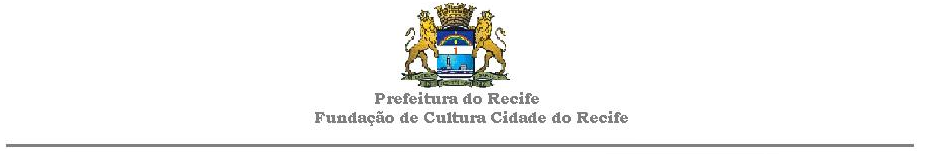 PREFEITURA DO RECIFESECRETARIA DE CULTURAFUNDAÇÃO DE CULTURA CIDADE DO RECIFECONCURSO DE PORTA ESTANDARTE, FLABELISTA, MESTRE SALA E PORTA BANDEIRACARNAVAL 2020REGULAMENTOCAPÍTULO IDA FINALIDADEArtigo 1º - O Concurso de Porta Estandarte, Flabelista, Mestre Sala e Porta Bandeira das diversas modalidades de Agremiações Carnavalescas, tem por finalidade valorizar estes brincantes do Carnaval do Recife.CAPÍTULO IIDOS PARTICIPANTESArtigo 2º - Poderão participar do Concurso: Porta Estandartes de Clubes de Frevo, de Troças Carnavalescas, de Maracatus de Baque Virado, de Maracatus de Boque Solto, de Caboclinhos, de Tribos de Índios; Flabelista de Bloco de Pau e Cordas, Mestres Salas e Porta Bandeiras de Escolas de Samba.§ 1º - Os candidatos deverão representar uma Agremiação e informar, no ato da inscrição, qual agremiação está representando.§ 2º - É obrigatório o uso de trajes, de acordo com a modalidade na qual está inscrito.§ 3º - A modalidade que tiver menos de 05 (cinco) candidatos inscritos será cancelada automaticamente.§ 4º - Cada Agremiação poderá inscrever no máximo 03 (três) candidatos por categoria/modalidade.CAPÍTULO IIIDAS INSCRIÇÕESArtigo 3º - As inscrições serão realizadas no período de 13 de dezembro de 2019 até 10 de janeiro de 2020, nos dias úteis, das 09 às 17 horas, no Posto Credenciado no Prédio sede da Prefeitura do Recife, Cais do Apolo, 925 (térreo), Bairro do Recife, nesta Cidade, mediante as condições estabelecidas neste Regulamento, para todas as Modalidades.§ 1º - No ato da inscrição os (as) candidatos (as) deverão entregar os documentos contidos no Anexo I deste regulamento, com páginas numeradas.§ 2º - Os menores de 18 anos deverão apresentar autorização e documento de identificação dos pais ou responsáveis legais.§ 3º - Cada concorrente poderá inscrever-se somente em uma modalidade.CAPÍTULO IVDAS APRESENTAÇÕESArtigo 4° - O Concurso acontecerá nos dias 03 e 05 de Fevereiro de 2020, a partir das 18 horas, no Pátio de São Pedro, de acordo com cada modalidade previamente definida.§ 1º - As apresentações dos candidatos serão determinadas através de ordem alfabética.§ 2º - Os candidatos deverão apresentar-se em no máximo 03 (três) minutos.§ 3º - Os candidatos serão acompanhados por conjuntos musicais que executarão músicas específicas de cada modalidade, a saber:- Flabelista – ORQUESTRA DE PAU E CORDA;- Porta Estandarte de Caboclinhos – BAQUE DE CABOCLINHOS;- Porta Estandarte de Tribos de Índios – BAQUE DE TRIBOS DE ÍNDIOS;- Porta Estandarte de Clubes de Frevo e Troças Carnavalescas – ORQUESTRA DE FREVO;- Porta Estandarte de Maracatus de Baque Virado – BATUQUE DE MARACATU DE BAQUE VIRADO;- Porta Estandarte de Maracatus de Baque Solto – ORQUESTRA DE MARACATU DE BAQUE SOLTO;-Mestre Sala e Porta Bandeira – BATERIA DE ESCOLA DE SAMBA.§ 4º - A Bateria de Escola de Samba que acompanhará os Candidatos a Mestre Sala e as Candidatas a Porta Bandeira, deverá executar Sambas Enredos de todas as Escolas de Samba representadas ou um mesmo Samba Enredo de uma Escola não representada, para todos os Candidatos.§ 5º - A Orquestra de Pau e Corda deverá executar os Frevos de cada Bloco representado ou o mesmo Frevo para todos os candidatos (as) de um Bloco não representado.CAPÍTULO VDA COMISSÃO JULGADORA E DO JULGAMENTOArtigo 5º - A Comissão Julgadora será composta por dois grupos, cada um com 03 (três) membros selecionados pela Secretaria de Cultura do Recife e Fundação de Cultura Cidade do Recife. Parágrafo Único. A primeira Comissão julgará: Porta Estandarte de Clube de Frevo, Porta Estandarte de Troça Carnavalesca, Mestre Sala e Porta Bandeira.  A segunda Comissão irá julgar: Porta Estandarte de Maracatu de Baque Virado, Porta Estandarte de Maracatu de Baque solto, Porta Estandarte de Caboclinho e Porta Estandarte de Tribo de Índio.Artigo 6º - Para cada item de julgamento serão atribuídas notas de 05 (cinco) a 10 (dez), não podendo haver fracionamento.Artigo 7º - Serão itens de observação e apreciação pela Comissão Julgadora: - Dança (diversidade de passos)- Postura- IndumentáriaArtigo 8º - Em caso de empate entre 02 (dois) ou mais candidatos, o critério de desempate será a maior nota obtida na seguinte ordem: 1º a nota atribuída à Dança2º a nota atribuída à Postura 3º a nota atribuída à Indumentária.Parágrafo Único – Permanecendo o empate, a premiação será decidida através do voto útil proferido pelo Presidente da Comissão.CAPÍTULO VIDA PREMIAÇÃOArtigo 9º - Serão atribuídos aos vencedores Troféus, além dos prêmios conforme tabela abaixo:§ 1º – Do pagamento dos Prêmios serão deduzidos os impostos legais.§  2º - Para que haja o pagamento da premiação será necessário a entrega, pelos vencedores, da documentação elencada no anexo I deste regulamento.CAPÍTULO VIIDAS DISPOSIÇÕES GERAISArtigo 10 – O Candidato ou Candidata que provocar qualquer tipo de transtorno, fora ou dentro da área que compreende o Concurso, ou diante de outro concorrente, será automaticamente desclassificado (a) pela Comissão Organizadora, sendo impedido de participar do Concurso nos próximos 02 (dois) anos.Artigo 11 – Não será permitido aos candidatos contato com a Comissão Julgadora antes ou durante a realização do Concurso.Artigo 12 – A Coordenação é conferido o direito de alterar ou acrescentar medidas que se fizerem necessárias à efetivação do Concurso.Artigo 13 – Do resultado, qualquer concorrente poderá apresentar recurso administrativo à Fundação de Cultura da Cidade do Recife, no prazo 05  (cinco) dias, a contar da divulgação do resultado, que será anunciado no ato da apuração.Parágrafo Único – O recurso ficará limitado aos elementos relativos aos itens descritos neste regulamento, sendo vedado ao recorrente se insurgir contra critérios de apreciação sobre a qualidade estética de análise que dependa da observação subjetiva dos membros da comissão.Artigo 14 – Os direitos da utilização da imagem dos participantes do Concurso, para fins promocionais e publicitários, serão de uso exclusivo da Prefeitura do Recife, sem nenhum ônus para a mesma.Artigo 15 – Os casos omissos serão resolvidos pela Coordenação do Concurso.Artigo 16 – Ao se inscreverem, todos os participantes aceitarão automaticamente as condições previstas no presente regulamento.Recife, 12 de dezembro de 2019.Leocádia Alves da SilvaSecretária de Cultura                                                                         Diego Targino de Moraes Rocha  Diretor Presidente FCCRCATEGORIAVALORPorta Estandarte de Tribo de Índio – adulto (acima de 16 anos)1º Lugar: 1.800,002º Lugar: 1.200,00Porta Estandarte de Caboclinhos – adulto (acima de 16 anos)1º Lugar: 1.800,002º Lugar: 1.200,00Porta Estandarte de Clube/Troça – adulto (acima de 16 anos)1º Lugar: 1.800,002º Lugar: 1.200,00Flabelista – adulto (acima de 16 anos)1º Lugar: 1.800,002º Lugar: 1.200,00Porta Estandarte de Maracatu de Baque Virado – adulto (acima de 16 anos)1º Lugar: 1.800,002º Lugar: 1.200,00Porta Estandarte de Maracatu de Baque Solto – adulto (acima de 16 anos)1º Lugar: 1.800,002º Lugar: 1.200,00Mestre Sala – adulto (acima de 16 anos)1º Lugar: 1.800,002º Lugar: 1.200,00Porta Bandeira – adulto (acima de 16 anos)1º Lugar: 1.800,002º Lugar: 1.200,00Porta Estandarte de Tribo de Índio – infantil (até 15 anos)1º Lugar: 1.200,00      2º Lugar: 960,00Porta Estandarte de Caboclinhos – infantil (até 15 anos)1º Lugar: 1.200,002º Lugar: 960,00Porta Estandarte de Clube/Troça – infantil (até 15 anos)1º Lugar: 1.200,002º Lugar: 960,00Flabelista – infantil (até 15 anos)1º Lugar: 1.200,002º Lugar: 960,00Porta Estandarte de Maracatu de Baque Virado – infantil (até 15 anos)1º Lugar: 1.200,002º Lugar: 960,00Porta Estandarte de Maracatu de Baque Solto – infantil (até 15 anos)1º Lugar: 1.200,002º Lugar: 960,00Mestra Sala – infantil (até 15 anos)1º Lugar: 1.200,002º Lugar: 960,00Porta Bandeira – infantil (até 15 anos)1º Lugar: 1.200,002º Lugar: 960,00